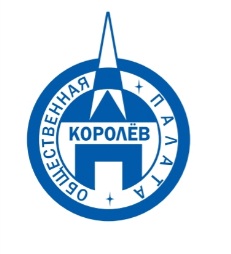 Общественная палата
    г.о. Королёв МО                ул.Калинина, д.12/6Акт
осмотра санитарного содержания контейнерной площадки (КП) 
согласно новому экологическому стандартуМосковская обл. «13»сентября 2019 г.г.о.Королев, ул.Фрунзе, д.10 и д.12,________________________________                                                           (адрес КП)Комиссия в составе:  Кошкиной Любови Владимировны, - и.о. председателя комиссии,                      Сильянова Тамара Александровна  – член комиссии По КП ул.Фрунзе, д.10 и д.12:Результаты осмотра состояния КП комиссией:	Прочее /примечания/выводы: Общественная палата г.о. Королев 13 сентября повторно провела мониторинг санитарного содержания контейнерной площадки для сбора ТКО, расположенной по адресу ул. Фрунзе, д. N10.Проверка показала - нарушения устранены: территория КП очищена от мусора, в т.ч. от КГМ, но объект не приведен в соответствие требованиям нового экологического стандарта:- на КП отсутствует водонепроницаемая крыша ;- нет серых контейнеров, имеется один синий и бункер под смешанные отходы ;- отсутствует график вывоза мусора.По данным проверки составлен АКТ, который  направлен в адрес  регионального оператора  для устранения нарушения.Общественная палата держит вопрос санитарного содержания КП на контроле и продолжает проверки.Приложение: фотоматериал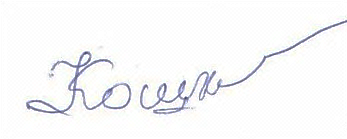 Подписи: Кошкина Л.В.  №Критерии оценки контейнерной площадкиБез нарушенийНарушения1Наполнение баков2Санитарное состояние+3Ограждение с крышей (серые баки под крышей) +4Твёрдое покрытие площадки+5Наличие серых/синих контейнеров (количество)0/16Наличие контейнера под РСО (синяя сетка)17График вывоза и контактный телефон+8Информирование (наклейки на баках как сортировать)+9Наличие крупногабаритного мусора+